Pædagogiske tilsyn i dagtilbud 0 – 6 årFredensborg Kommune 2022 / 2023Område:FredensborgDagtilbud:FrihedenDato og tidspunkt observation - det uanmeldte tilsyn:2. februar 2023 kl. 9.45-12.15Dato for tilbagemeldingssamtale:21. februar 2023Tilstede:Daglig leder, Anita Rud HansenDato for p-møde:15. marts 2023Pædagogisk konsulent: Susanne SøholtDet anbefales at dagtilbuddet læser ’Formål og Ramme for Det Pædagogiske Tilsyn, Dagtilbud 0-6 år i Fredensborg Kommune’, før de gennemgår nærværende tilsynsskabelon. Anbefalinger fra sidste års pædagogiske tilsynÅrets fokusområde: pædagogik i rutinerne – selvhjulpenhed og nærvær og samspilDet uanmeldte tilsyn foretages ud fra følgende kvalitetsindikatorer:  Forberedelse og involveringDet ses at de voksne forbereder og involverer børnene ved bl.a. at kommunikere verbalt og visuelt så alle børn ved, hvad de skal lave, hvor de skal være og hvem de skal være sammen med. Organisering med fokus på selvhjulpenhedDet ses at de voksne fordeler sig og deler børnene op i mindre grupper, så de via nærværende samspil kan understøtte børnenes selvhjulpenhed som fx i:Garderoben: Børn tager selv tøj af og på, får mulighed for at hjælpe hinanden mv.Badeværelset: Børn kravler selv op og ned fra puslebordet evt. med hjælp, tager selv ble af om muligt, vasker hænder mv.Før, under og efter måltidet: Børnene er med til at hente vogn, dække bord, de kravler så vidt muligt selv op på og ned fra stolene, hjælper hinanden, rydde af efter måltidet mv.Til og fra legeplads eller tur: Børnene hjælper med at hente materialer, pakke turtaske, gøre klar og rydde op mv.Relation og fælles tredjeDet pædagogiske personale giver tid til at være nærværende i deres samspil med børnene og bruger rutinerne som et fælles tredje, hvor de skaber fordybelse sammen med børnene som fx i situationerne i badeværelset, i garderoben, før, under og efter måltidet, når de går på legepladsen eller på tur og i mikro-overgange, dvs. hvor børn går fra én aktivitet til den næste, osv. Relation og nærværende samspil – børn i udsatte positionerDet uanmeldte tilsyn foretages ud fra følgende kvalitetsindikatorer:  Det pædagogiske personale har øje for at alle børn er en del af et børnefællesskab, der giver lige muligheder for deltagelse fx ved at inddrage de børn, der ikke selv formår at komme ind i legen, hjælpe børn der går formålsløst rundt eller kommer til at forstyrre legen for andre, med at komme ind i en leg eller aktivitet.Det Pædagogiske personale justerer sig efter barnet, venter på barnet samt sikrer at barnet er trygt i børnefælleskabet.Det Pædagogiske personale understøtter barnets oplevelse ved at sætte ord på barnets følelser og udtryk for at undersøge, om de har forstået barnet korrekt. Det pædagogiske personale er legende i deres samspil for at øge alle børns deltagelsesmuligheder ved at skabe en legende stemning. Fx, hvis det er svært at tage en støvle på, leger den voksen at støvlen er en drillepind. Det pædagogiske personale viser omsorg, er smilende, lydhør og imødekommende overfor alle børn, er ansigt til ansigt med børnene og viser de kan lide børnene. Kommunikation og sprog og fysisk indretningDet uanmeldte tilsyn foretages ud fra følgende kvalitetsindikatorer: Det pædagogiske personale indgår i nærværende samspil og længerevarende dialoger, de stiller åbne og nysgerrige spørgsmål og giver plads til barnets oplevelser og fortællinger samt undgår at tale over hovedet på børnene.Det pædagogiske personale iværksætter aktiviteter, der motiverer børnene og giver anledning til kommunikation og kontakt samt, har fokus på også at inddrage de børn der kommer mindst til orde.Det pædagogiske personale fordeler børnene i mindre grupper med en sammensætning der giver de børn, der har særligt behov for at øve og udforske sproget mulighed for at ytre sig i både leg, aktiviteter og rutiner.Personalet lytter til børnene og henvender sig til alle børn i en positiv udvekslende tone, med hensyn til børns sproglige udvikling samt sprogforståelse, de taler med børnene fremfor til børnene.Indretning indenfor. Der er gode afgrænsede og tematiserede legeområder med tydelig visualisering på fx væggene. Der er relevant og alderssvarende legetøj og materialer til rådighed for børnene. Der er områder, hvor børn kan lege uforstyrret samt områder med høj og lav aktivitet placeret væk fra hinanden. Indretning udenfor. Der er gode afgrænsede og tydelige tematiserede legeområder udenfor evt. understøttet med visualisering. Der er relevant og alderssvarende legetøj og materialer til rådighed for børnene. Der er områder, hvor børn kan lege uforstyrret samt områder med høj og lav aktivitet placeret væk fra hinanden. Tilsynsområde 3Organisering af de pædagogiske læringsmiljøer Det uanmeldte tilsyn foretages ud fra følgende kvalitetsindikatorer: Det pædagogiske personale skaber vilkår for legen fx ved at dele børnene op i mindre grupper, så børnene indgår i gode og berigende legeoplevelser med hinanden samt, tilpasser læringsmiljøet så det hele dagen giver mening for børnene. Det pædagogiske personale støtter, guider og rammesætter legen, for at alle børn kan være med og for at legen udvikler sig positivt for alle børn.Det pædagogiske personale ses lege med børnene og justere aktiviteter, lege og rutiner efter børns behov.Det pædagogiske personale fordeler sig hensigtsmæssigt i forhold til børnene, samt placerer sig i børnehøjde vendt mod børnene. Det pædagogiske personale hjælper børnene i konflikter og uenigheder, ved at være nysgerrige og undersøgende fremfor at vurdere og ved at hjælpe børnene med at komme positivt videre i et børnefælleskab.  Der er gjort klar til dagen. Der er stolet ned, legetøj og materialer er stillet indbydende op, så børnene inspireres til lege og aktiviteter.Tilsynsområde 4ForældresamarbejdeDialogen foretages ud fra følgende kvalitetsindikatorer: Fremlægges af dagtilbuddet til tilbagemeldingssamtalenHvordan forholder I jer nysgerrigt og undersøgende til forældrehenvendelser? Fx ved misforståelser i kommunikation, ved bekymring, ved uforståenhed overfor praksis, hensyntagen til børn med særlig behov osv. Giv eksempler på, hvordan en forældrehenvendelse har givet anledning til refleksion og evt. justering eller ændret praksis. Hvordan samarbejder I med alle forældre om barnets trivsel, læring, udvikling og dannelse?Hvordan sikrer lederen at det pædagogiske personale er rustet til at indgå i et forældresamarbejde, også i forhold til sårbare familier? Hvordan oplever forældrene, at der er et ligeværdigt forældresamarbejde i dagligdagen?Hvordan skaber I tryghed hos børn og forældre og hvordan samarbejder I med alle forældrene om børnenes overgange fra hjem til dagtilbud og til SFO og skole?Observeres af den pædagogiske konsulent ved det uanmeldte besøgDet pædagogiske personale sikrer at alle børn og deres forældre får en tryg overgang i aflevering og hente situationer.Systematik, metoder og evalueringskultur Dialogen foretages ud fra følgende kvalitetsindikatorer: Fremlægges af dagtilbuddet til tilbagemeldingssamtalenGiv eksempler på, hvordan I anvender dataindsamling fra sprogtrappen, dagtilbudstermometeret, daglig praksis fx praksisfortællinger, observationer af børnene og hinanden, til at planlægge eller justerer praksis.Giv eksempler på, hvordan I løbende inddrager børnenes perspektiver i planlægning og evaluering af det pædagogiske læringsmiljø.Hvordan anvender I metoder til at understøtte og udvikle børns sproglige, sociale og emotionelle udvikling, fx sproggaven, legemanuskripter og fri for mobberi? Hvordan understøtter lederen implementering af kompetenceforløb, uddannelse og kurser samt, hvordan understøtter lederen løbende refleksion og evaluering af det pædagogiske læringsmiljø?Hvordan arbejder lederen systematisk med ledelse tæt på fx ved hjælp af observation, feedback, deltagelse i aktiviteter eller andet? Hvordan arbejder I systematisk med børns overgange fra hjem til dagtilbud og fra dagtilbud til SFO og skole samt, hvordan får eller indhenter I feedback på jeres skriftlige og mundtlige videns overdragelser? Tilsynsområde 6Udfyldes af daglig leder efter personalemødet (eller efter den pædagogiske tilsynsdialog)Fokuspunkter og det videre arbejde med det pædagogiske tilsynHvordan vil dagtilbuddet følge tilsynets anbefalinger?På et personalemøde efter tilsynet har vi drøftet, hvordan vi kan overføre vores gode erfaringer med overskuelighed og det nære samspil til vores læringsmiljø i garderoben.Efterfølgende har vi ladet børnene lege på stuerne efter frokost og sørget for at opgaverne med toiletbesøg og påklædning er sket i mellem en voksen og et barn ad gangen. Hvilke udviklingspunkter skal prioriteres først – hvad er fx aftalt på personalemødet?Vedhæft gerne skema til handling eller andet aftalepapir. Ved at prioritere understøttelsen af børn i udsatte positioner sikrer vi bedst alle børns trivsel. Personalet skal benytte de samme handlemuligheder og derfor har vi prioriteret, at både det faste personale og vikarer får ny viden i fællesskab. Hvilken ønsket positiv effekt skal indsatserne have for børnene?Børnene vil opleve voksne, som er nærværende i alle situationer i løbet af dagen. Børnene vil føle sig som en del af et fællesskab, også når de er udfordret socialt.Hvordan vil lederen understøtte udviklingen undervejs?Ved at facilitere vejledning, refleksion og evaluering. Ved at være en del af praksis hver dag og stille spørgsmål til praksis.Ved aftale om opfølgningHvordan, med hvem og hvornår skal der følges op?Ved evalueringer på personalemøderne.Dato og underskrift dagtilbuds leder:29. marts 2023    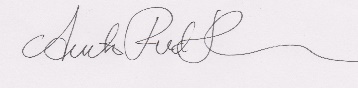 Dato og underskrift pædagogisk konsulent: 27. marts 2023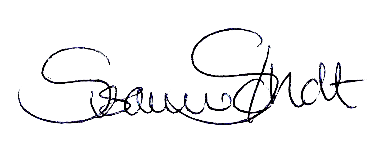 Nedenstående anbefalinger blev givet ved sidste tilsynUdfyldes i forvejen af pædagogiske konsulent Hvordan har dagtilbuddet arbejde med anbefalingerne? Fremlægges ved tilsynssamtalenVed fortsat at have det enkelte barns trivsel, som et fast punkt på vores personalemøder, vil vi blive ved at være nysgerrige på, hvordan vi lever op til vores intentioner om at være dygtige til at organisere os i små grupper med de voksne fordelt i hele huset.Vi vil have fokus på, hvordan vi bedst møder børnene i børnehøjde -afstemmende og anerkendende, samt hvordan vi giver børnene passende udfordringer og en oplevelse af at mestre.I den kommende tid vil vi også have et større fokus på, hvordan vi understøtter børnenes omsorg for hinanden.Brug gerne væggene i højere grad til at visualisere temaet for legen i legeområdet. Tænk også gerne visualisering ind når I indretter legepladsen.Aftal, om I kan bruge sproget mere bevidst i jeres venteperioder, fx i garderoben, når der ventes på tur ved en aktivitet og i andre kø- eller ventesituationer. Det kunnevære billeder I taler om, fokusord der knytter an til det I laver, bestemte rim ogsange eller andet.I det rum, hvor legetilbuddet kan veksle, har vi lavet skilte, som gennem tegninger og fotos visualiserer, hvilken leg der tilbydes på det gældende tidspunkt.Skiltene kan også bruges som inspiration til dialog om legetemaet og til at præsentere nye ord og begreber. Når vi ændrer indretningen af vores rum, inddrager vi børnene, når der skal dekoreres i henhold til rummets tema.Aftal, hvordan I fortsætter med at bevare jeres nysgerrige blik på jeres læringsmiljø, så I også fremover sikrer at få justeret jeres praksis efter børns behov.Vi fortsætter vores 360 graders gennemgang af vores læringsmiljøer. Det foregår både, når 2 pædagoger foretager en ”her og nu” evaluering efter en aktivitet og når vi evaluerer læringsmiljø et ad gangen på vores p-møder.Efter nogle år, hvor vi har sendt enkelte medarbejdere på kursus og efteruddannelse, skal personalegruppen have ny viden sammen og dermed få en fælles og opdateret referenceramme. Fortsæt med at udvikle på jeres modtagelses-procedure.Under dialogen kom der følgende ideer til modtagelse af nye børn: en visuel velkomstfolder der viser dagtilbuddets rammer, som sendes til det nye barn inden det starter. Besøge dagtilbuddet i en periode før opstart fx et par gange om ugen, hjemmebesøg før opstart.Fasthold jeres ønske om atter at få afholdt forældrearrangementer.Inden start i Friheden modtager forældrene en invitation til at komme på besøg både med og uden børn. Der tilbydes også en samtale inden start.Alle forældre får et velkomstbrev med praktisk information og vejledning i, hvordan vi sammen sikrer den bedste start. Der udpeges en pædagog, som tager i mod den enkelte familie og følger barnet de første dage.Aftal, hvordan I også fremover kan sikre den tydelige systematik og organisering af læringsmiljøet samt aftal, hvordan I vil fastholde jeres evalueringskultur.Vi arbejder generelt meget struktureret med et dagsprogram som er tydeligt for både børn og voksne.For at blive skarpere i vores planlægning er vi i gang med at lave et årshjul, som skal vise årets gang fra både børnenes, forældrenes og personalets perspektiv. Årshjulet vil herefter blive inddraget i vores evalueringer.Behov for ny/ændret af den pædagogiske indsatsTilpas den pædagogiske indsats            XVedligehold den pædagogiske kvalitetBegrundelse med eksempler fra det uanmeldte tilsyn:  Det pædagogiske personale inddrager og involverer børnene i hverdagens rutiner som, som fx at hente madkasser, dække bord mv. Børn og voksne er fordelt i mindre grupper fx i forbindelse med måltider og samlingsstunder. Ved overgangen fra frokost til garderobe og legeplads ses der mindre grad af fokus på organisering med mindre grupper, hvilket medfører uro, støj og børn der ikke ved hvad de skal.Det pædagogiske personale understøtter børnenes selvhjulpenhed fx ifm. borddækning.Der hvor det pædagogiske personale er i mindre grupper med børnene, ses det, at det pædagogiske personale giver sig god tid til nærværende samspil og anvender rutinesituationerne som et fælles tredje.Begrundelse med eksempler fra det uanmeldte tilsyn:  Det pædagogiske personale inddrager og involverer børnene i hverdagens rutiner som, som fx at hente madkasser, dække bord mv. Børn og voksne er fordelt i mindre grupper fx i forbindelse med måltider og samlingsstunder. Ved overgangen fra frokost til garderobe og legeplads ses der mindre grad af fokus på organisering med mindre grupper, hvilket medfører uro, støj og børn der ikke ved hvad de skal.Det pædagogiske personale understøtter børnenes selvhjulpenhed fx ifm. borddækning.Der hvor det pædagogiske personale er i mindre grupper med børnene, ses det, at det pædagogiske personale giver sig god tid til nærværende samspil og anvender rutinesituationerne som et fælles tredje.Begrundelse med eksempler fra det uanmeldte tilsyn:  Det pædagogiske personale inddrager og involverer børnene i hverdagens rutiner som, som fx at hente madkasser, dække bord mv. Børn og voksne er fordelt i mindre grupper fx i forbindelse med måltider og samlingsstunder. Ved overgangen fra frokost til garderobe og legeplads ses der mindre grad af fokus på organisering med mindre grupper, hvilket medfører uro, støj og børn der ikke ved hvad de skal.Det pædagogiske personale understøtter børnenes selvhjulpenhed fx ifm. borddækning.Der hvor det pædagogiske personale er i mindre grupper med børnene, ses det, at det pædagogiske personale giver sig god tid til nærværende samspil og anvender rutinesituationerne som et fælles tredje.ANBEFALINGER I PUNKTER (max 3)Drøft og aftal hvordan I kan organisere og positionere jer, så overgangen fra frokost til garderobe og legeplads i højere grad bliver et pædagogisk læringsmiljø, som fremmer samspil mellem barn og voksen og børnene imellem. ANBEFALINGER I PUNKTER (max 3)Drøft og aftal hvordan I kan organisere og positionere jer, så overgangen fra frokost til garderobe og legeplads i højere grad bliver et pædagogisk læringsmiljø, som fremmer samspil mellem barn og voksen og børnene imellem. ANBEFALINGER I PUNKTER (max 3)Drøft og aftal hvordan I kan organisere og positionere jer, så overgangen fra frokost til garderobe og legeplads i højere grad bliver et pædagogisk læringsmiljø, som fremmer samspil mellem barn og voksen og børnene imellem. Behov for ny/ændret af den pædagogiske indsatsTilpas den pædagogiske indsatsVedligehold den pædagogiske kvalitetXBegrundelse med eksempler fra det uanmeldte tilsyn:  Det pædagogiske personale har øje for at alle børn er en del af et børnefællesskab, der giver lige muligheder for deltagelse fx ved samlingen omkring ’Kims leg’, hvor et af børnene rykker ind mod midten for at tage materialerne. På fin vis guider den voksne omsorgsfuldt barnet tilbage uden at irettesætte.Det ses ofte at det pædagogiske personale justerer sig efter barnet, venter på barnet og sikrer at barnet er trygt i børnefælleskabet.Det Pædagogiske personale understøtter barnets oplevelse ved at sætte ord på barnets følelser og udtryk for at undersøge, om de har forstået barnet korrekt. Det ses fx ifm. leg og frokost.Det pædagogiske personale er legende i deres samspil og indgår i leg med børnene, for at øge alle børns deltagelsesmuligheder. Det pædagogiske personale viser omsorg, er smilende, lydhør og imødekommende overfor alle børn, er ansigt til ansigt med børnene og viser de kan lide børnene. Begrundelse med eksempler fra det uanmeldte tilsyn:  Det pædagogiske personale har øje for at alle børn er en del af et børnefællesskab, der giver lige muligheder for deltagelse fx ved samlingen omkring ’Kims leg’, hvor et af børnene rykker ind mod midten for at tage materialerne. På fin vis guider den voksne omsorgsfuldt barnet tilbage uden at irettesætte.Det ses ofte at det pædagogiske personale justerer sig efter barnet, venter på barnet og sikrer at barnet er trygt i børnefælleskabet.Det Pædagogiske personale understøtter barnets oplevelse ved at sætte ord på barnets følelser og udtryk for at undersøge, om de har forstået barnet korrekt. Det ses fx ifm. leg og frokost.Det pædagogiske personale er legende i deres samspil og indgår i leg med børnene, for at øge alle børns deltagelsesmuligheder. Det pædagogiske personale viser omsorg, er smilende, lydhør og imødekommende overfor alle børn, er ansigt til ansigt med børnene og viser de kan lide børnene. Begrundelse med eksempler fra det uanmeldte tilsyn:  Det pædagogiske personale har øje for at alle børn er en del af et børnefællesskab, der giver lige muligheder for deltagelse fx ved samlingen omkring ’Kims leg’, hvor et af børnene rykker ind mod midten for at tage materialerne. På fin vis guider den voksne omsorgsfuldt barnet tilbage uden at irettesætte.Det ses ofte at det pædagogiske personale justerer sig efter barnet, venter på barnet og sikrer at barnet er trygt i børnefælleskabet.Det Pædagogiske personale understøtter barnets oplevelse ved at sætte ord på barnets følelser og udtryk for at undersøge, om de har forstået barnet korrekt. Det ses fx ifm. leg og frokost.Det pædagogiske personale er legende i deres samspil og indgår i leg med børnene, for at øge alle børns deltagelsesmuligheder. Det pædagogiske personale viser omsorg, er smilende, lydhør og imødekommende overfor alle børn, er ansigt til ansigt med børnene og viser de kan lide børnene. ANBEFALINGER I PUNKTER (max 3)I bør løbende drøfte og aftale hvordan I håndterer og understøtter børn i udsatte positioner fx med afsæt i et refleksions- og evalueringsværktøj.ANBEFALINGER I PUNKTER (max 3)I bør løbende drøfte og aftale hvordan I håndterer og understøtter børn i udsatte positioner fx med afsæt i et refleksions- og evalueringsværktøj.ANBEFALINGER I PUNKTER (max 3)I bør løbende drøfte og aftale hvordan I håndterer og understøtter børn i udsatte positioner fx med afsæt i et refleksions- og evalueringsværktøj.Behov for ny/ændret af den pædagogiske indsatsTilpas den pædagogiske indsatsVedligehold den pædagogiske kvalitetBegrundelse med eksempler fra det uanmeldte tilsyn:  Det pædagogiske personale indgår ofte i nærværende samspil og længerevarende dialoger ifm. aktiviteter og frokosten. Det pædagogiske personale iværksætter aktiviteter, der motiverer børnene og giver anledning til kommunikation og kontakt samt, har fokus på også at inddrage de børn der kommer mindst til orde, fx leg i køkkenkrog og samling.Det pædagogiske personale fordeler børnene i mindre grupper, fx i formiddagens aktiviteter og ifm. frokosten, der giver ro og rum for de børn, der har særligt behov for at øve og udforske sproget. Personalet lytter til børnene og henvender sig til alle børn i en positiv udvekslende tone, med hensyn til børns sproglige udvikling samt sprogforståelse.Der er gode afgrænsede og tematiserede legeområder med tydelig visualisering på fx væggene. Der er relevant og alderssvarende legetøj og materialer til rådighed for børnene. Der er områder, hvor børn kan lege uforstyrret samt områder med høj og lav aktivitet placeret væk fra hinanden. Begrundelse med eksempler fra det uanmeldte tilsyn:  Det pædagogiske personale indgår ofte i nærværende samspil og længerevarende dialoger ifm. aktiviteter og frokosten. Det pædagogiske personale iværksætter aktiviteter, der motiverer børnene og giver anledning til kommunikation og kontakt samt, har fokus på også at inddrage de børn der kommer mindst til orde, fx leg i køkkenkrog og samling.Det pædagogiske personale fordeler børnene i mindre grupper, fx i formiddagens aktiviteter og ifm. frokosten, der giver ro og rum for de børn, der har særligt behov for at øve og udforske sproget. Personalet lytter til børnene og henvender sig til alle børn i en positiv udvekslende tone, med hensyn til børns sproglige udvikling samt sprogforståelse.Der er gode afgrænsede og tematiserede legeområder med tydelig visualisering på fx væggene. Der er relevant og alderssvarende legetøj og materialer til rådighed for børnene. Der er områder, hvor børn kan lege uforstyrret samt områder med høj og lav aktivitet placeret væk fra hinanden. Begrundelse med eksempler fra det uanmeldte tilsyn:  Det pædagogiske personale indgår ofte i nærværende samspil og længerevarende dialoger ifm. aktiviteter og frokosten. Det pædagogiske personale iværksætter aktiviteter, der motiverer børnene og giver anledning til kommunikation og kontakt samt, har fokus på også at inddrage de børn der kommer mindst til orde, fx leg i køkkenkrog og samling.Det pædagogiske personale fordeler børnene i mindre grupper, fx i formiddagens aktiviteter og ifm. frokosten, der giver ro og rum for de børn, der har særligt behov for at øve og udforske sproget. Personalet lytter til børnene og henvender sig til alle børn i en positiv udvekslende tone, med hensyn til børns sproglige udvikling samt sprogforståelse.Der er gode afgrænsede og tematiserede legeområder med tydelig visualisering på fx væggene. Der er relevant og alderssvarende legetøj og materialer til rådighed for børnene. Der er områder, hvor børn kan lege uforstyrret samt områder med høj og lav aktivitet placeret væk fra hinanden. AnbefalingerOrganisering jer gerne med små grupper i garderoben, så I får gode betingelser for at understøtte et mere sprogligt læringsmiljø.AnbefalingerOrganisering jer gerne med små grupper i garderoben, så I får gode betingelser for at understøtte et mere sprogligt læringsmiljø.AnbefalingerOrganisering jer gerne med små grupper i garderoben, så I får gode betingelser for at understøtte et mere sprogligt læringsmiljø.Behov for ny/ændret af den pædagogiske indsatsTilpas den pædagogiske indsatsVedligehold den pædagogiske kvalitet        XBegrundelse med eksempler fra det uanmeldte tilsyn:  Det pædagogiske personale skaber gode vilkår for legen fx ved at fordele sig i de forskellige rum og enten igangsætte aktiviteter eller understøtte den børneinitierede leg.  Der ses flere eksempler på, at det pædagogiske personale støtter, guider og rammesætter legen, for at alle børn kan være med og for at legen udvikler sig positivt for alle børn.Det pædagogiske personale ses lege med børnene og justere aktiviteter, lege og rutiner efter børns behov.Det pædagogiske personale fordeler sig hensigtsmæssigt i forhold til børnene, samt placerer sig i børnehøjde vendt mod børnene. Det pædagogiske personale hjælper børnene i konflikter og uenigheder, ved at være nysgerrige og undersøgende fremfor at vurdere og ved at hjælpe børnene med at komme positivt videre i et børnefælleskab.  Der er gjort klar til dagen. Der er stolet ned, legetøj og materialer er stillet indbydende op, så børnene inspireres til lege og aktiviteter.Begrundelse med eksempler fra det uanmeldte tilsyn:  Det pædagogiske personale skaber gode vilkår for legen fx ved at fordele sig i de forskellige rum og enten igangsætte aktiviteter eller understøtte den børneinitierede leg.  Der ses flere eksempler på, at det pædagogiske personale støtter, guider og rammesætter legen, for at alle børn kan være med og for at legen udvikler sig positivt for alle børn.Det pædagogiske personale ses lege med børnene og justere aktiviteter, lege og rutiner efter børns behov.Det pædagogiske personale fordeler sig hensigtsmæssigt i forhold til børnene, samt placerer sig i børnehøjde vendt mod børnene. Det pædagogiske personale hjælper børnene i konflikter og uenigheder, ved at være nysgerrige og undersøgende fremfor at vurdere og ved at hjælpe børnene med at komme positivt videre i et børnefælleskab.  Der er gjort klar til dagen. Der er stolet ned, legetøj og materialer er stillet indbydende op, så børnene inspireres til lege og aktiviteter.Begrundelse med eksempler fra det uanmeldte tilsyn:  Det pædagogiske personale skaber gode vilkår for legen fx ved at fordele sig i de forskellige rum og enten igangsætte aktiviteter eller understøtte den børneinitierede leg.  Der ses flere eksempler på, at det pædagogiske personale støtter, guider og rammesætter legen, for at alle børn kan være med og for at legen udvikler sig positivt for alle børn.Det pædagogiske personale ses lege med børnene og justere aktiviteter, lege og rutiner efter børns behov.Det pædagogiske personale fordeler sig hensigtsmæssigt i forhold til børnene, samt placerer sig i børnehøjde vendt mod børnene. Det pædagogiske personale hjælper børnene i konflikter og uenigheder, ved at være nysgerrige og undersøgende fremfor at vurdere og ved at hjælpe børnene med at komme positivt videre i et børnefælleskab.  Der er gjort klar til dagen. Der er stolet ned, legetøj og materialer er stillet indbydende op, så børnene inspireres til lege og aktiviteter.ANBEFALINGER I PUNKTER (max 3)Der bør kigges på en ny organisering og positionering af det pædagogiske personale i garderobesituationerANBEFALINGER I PUNKTER (max 3)Der bør kigges på en ny organisering og positionering af det pædagogiske personale i garderobesituationerANBEFALINGER I PUNKTER (max 3)Der bør kigges på en ny organisering og positionering af det pædagogiske personale i garderobesituationerBehov for ny/ændret af den pædagogiske indsatsTilpas den pædagogiske indsatsVedligehold den pædagogiske kvalitetXBegrundelse Institutionen inddrager forældrene i det pædagogiske arbejde, fx i forhold til børnesynet i børnehaven, understøttelse af børnenes selvhjulpenhed i garderoben mv.Ifm. overgangsarbejdet har institutionen udarbejdet en pjece om opstart i børnehave. I overgangen fra børnehave til skole og sfo, udarbejdes der overgangsbeskrivelser og institutionen besøger skolerne med en lille gruppe af børn. Ved tilsynet ses der eksempler på aflevering, hvor det pædagogiske personale er imødekommende og byder familien velkommen, der skaber gode vilkår for en tryg overgang i aflevering og hente situationer.Begrundelse Institutionen inddrager forældrene i det pædagogiske arbejde, fx i forhold til børnesynet i børnehaven, understøttelse af børnenes selvhjulpenhed i garderoben mv.Ifm. overgangsarbejdet har institutionen udarbejdet en pjece om opstart i børnehave. I overgangen fra børnehave til skole og sfo, udarbejdes der overgangsbeskrivelser og institutionen besøger skolerne med en lille gruppe af børn. Ved tilsynet ses der eksempler på aflevering, hvor det pædagogiske personale er imødekommende og byder familien velkommen, der skaber gode vilkår for en tryg overgang i aflevering og hente situationer.Begrundelse Institutionen inddrager forældrene i det pædagogiske arbejde, fx i forhold til børnesynet i børnehaven, understøttelse af børnenes selvhjulpenhed i garderoben mv.Ifm. overgangsarbejdet har institutionen udarbejdet en pjece om opstart i børnehave. I overgangen fra børnehave til skole og sfo, udarbejdes der overgangsbeskrivelser og institutionen besøger skolerne med en lille gruppe af børn. Ved tilsynet ses der eksempler på aflevering, hvor det pædagogiske personale er imødekommende og byder familien velkommen, der skaber gode vilkår for en tryg overgang i aflevering og hente situationer.ANBEFALINGER I PUNKTER (max 3)ANBEFALINGER I PUNKTER (max 3)ANBEFALINGER I PUNKTER (max 3)Behov for ny/ændret indsats Tilpas den pædagogiske indsatsVedligehold den pædagogiske kvalitet                 XBegrundelse Institutionen arbejder systematisk med sprogvurderinger jf. Fredensborg Kommunes retningslinjer. Der er sprogkufferter som børnene kan låne med hjem, så familierne kan understøtte barnets sproglige udvikling inden for bestemte områder, alt efter barnets udviklingsniveau. Børnene inddrages i forhold til justeringer af de pædagogiske læringsmiljøer i børnehaven. Det kan være billeder af lege- og læringsrum til drøftelse af hvad der er godt eller mindre godt, - og hvad der eventuelt mangler? Børnene tegner det de er optagede af.Institutionen arbejder med legemanuskripter. Personalet udarbejder legeanalyser, så personalet kan se hvor de i højere grad skal understøtte leg. I alrummet ved indgangen er der en tavle med piktogrammer, som viser dagens rytme. Der er billeder af de voksne, hvor de hver især er placeret, så både børn og voksne har et godt overblik. Begrundelse Institutionen arbejder systematisk med sprogvurderinger jf. Fredensborg Kommunes retningslinjer. Der er sprogkufferter som børnene kan låne med hjem, så familierne kan understøtte barnets sproglige udvikling inden for bestemte områder, alt efter barnets udviklingsniveau. Børnene inddrages i forhold til justeringer af de pædagogiske læringsmiljøer i børnehaven. Det kan være billeder af lege- og læringsrum til drøftelse af hvad der er godt eller mindre godt, - og hvad der eventuelt mangler? Børnene tegner det de er optagede af.Institutionen arbejder med legemanuskripter. Personalet udarbejder legeanalyser, så personalet kan se hvor de i højere grad skal understøtte leg. I alrummet ved indgangen er der en tavle med piktogrammer, som viser dagens rytme. Der er billeder af de voksne, hvor de hver især er placeret, så både børn og voksne har et godt overblik. Begrundelse Institutionen arbejder systematisk med sprogvurderinger jf. Fredensborg Kommunes retningslinjer. Der er sprogkufferter som børnene kan låne med hjem, så familierne kan understøtte barnets sproglige udvikling inden for bestemte områder, alt efter barnets udviklingsniveau. Børnene inddrages i forhold til justeringer af de pædagogiske læringsmiljøer i børnehaven. Det kan være billeder af lege- og læringsrum til drøftelse af hvad der er godt eller mindre godt, - og hvad der eventuelt mangler? Børnene tegner det de er optagede af.Institutionen arbejder med legemanuskripter. Personalet udarbejder legeanalyser, så personalet kan se hvor de i højere grad skal understøtte leg. I alrummet ved indgangen er der en tavle med piktogrammer, som viser dagens rytme. Der er billeder af de voksne, hvor de hver især er placeret, så både børn og voksne har et godt overblik. ANBEFALINGER I PUNKTER (max 3)ANBEFALINGER I PUNKTER (max 3)ANBEFALINGER I PUNKTER (max 3)